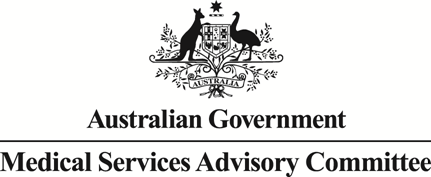 		Public Summary DocumentApplication No. 1621 – Amendment to MBS Item 73344 for c-ROS proto-oncogene 1 (ROS1) fluorescence in situ hybridisation (FISH) testing to identify ROS1 to determine patient eligibility for entrectinib under the Pharmaceutical Benefits Scheme (PBS)Applicant:	Roche Products Pty LtdDate of MSAC consideration:	MSAC 78th Meeting, 3 April 2020Context for decision: MSAC makes its advice in accordance with its Terms of Reference, visit the MSAC websitePurpose of applicationAn application for a streamlined codependent consideration requested:Pharmaceutical Benefits Schedule (PBS) listing of entrectinib for the treatment of patients with locally advanced or metastatic non-small cell lung cancer (NSCLC) who are ROS proto-oncogene 1 (ROS1)-positive in tumour tissuean amendment of Medicare Benefits Schedule (MBS) item 73344 to include entrectinib in the list of medicines for fluorescence in situ hybridization (FISH) testing to help determine eligibility for access to PBS subsidised treatment.MSAC’s advice to the MinisterAfter considering the strength of the available evidence in relation to the safety, clinical effectiveness and cost-effectiveness of testing the ROS proto-oncogene 1 (ROS1) in non-small cell lung cancer (NSCLC) tumour tissue, MSAC supported the modification of existing MBS item 73344 to include reference to entrectinib in alignment with the PBS listing of this medicine as recommended by the Pharmaceutical Benefits Advisory Committee (PBAC) in March 2020.The MSAC-supported descriptor was: Fluorescence in situ hybridization (FISH) test of tumour tissue from a patient with locally advanced or metastatic non-small-cell lung cancer (NSCLC), which is of non-squamous histology or histology not otherwise specified, with documented evidence of ROS proto-oncogene 1 (ROS1) immunoreactivity by immunohistochemical (IHC) examination giving a staining intensity score of 2+ or 3+; and with documented absence of both activating mutations of the epidermal growth factor receptor (EGFR) gene and anaplastic lymphoma kinase (ALK) immunoreactivity by IHC, requested by a specialist or consultant physician to determine if requirements relating to ROS1 gene rearrangement status for access to crizotinib or entrectinib under the Pharmaceutical Benefits Scheme are fulfilled.Summary of consideration and rationale for MSAC’s adviceMSAC noted that this application was an amendment to MBS Item 73344 for ROS1 FISH testing to identify ROS1 gene rearrangements, to help determine patient eligibility for entrectinib under the PBS.MSAC noted that the March 2020 PBAC meeting recommended that entrectinib, another tyrosine kinase inhibitor, be listed on the PBS for patients with ROS1-positive NSCLC.MSAC recalled that it previously determined ROS1 gene rearrangement testing to be safe, clinically effective and cost effective in patients with NSCLC, which resulted in MBS item 73344, implemented in 1 January 2019.MSAC agreed with the applicant’s proposals that there should be no consequential change to the MBS fee, costs to the MBS, or testing strategy. MSAC also noted that utilisation is not expected to increase, as patients who will be tested for eligibility for entrectinib would have otherwise been tested for eligibility for crizotinib.Other discussionMSAC separately noted that ROS1 testing is already increasing because it is also used to help determine access to PBS-subsidised pembrolizumab, for those patients with NSCLC who are found not to have ROS1 gene rearrangements.BackgroundIn July 2018, MSAC supported MBS funding for FISH testing for ROS1 rearrangements in patients with locally advanced or metastatic NSCLC to determine access to crizotinib under the PBS (see Public Summary Document [PSD] for Application 1454, MSAC 73rd Meeting, 26-27 July 2018). This resulted in the implementation of MBS item 73344 for ROS1 testing in NSCLC patients on 1 January 2019.MSAC first considered Application 1454 at its November 2017 meeting. MSAC deferred its advice until the PBAC recommended the PBS listing of crizotinib for this population.ALK FISH testing was considered by MSAC at its November 2013 and November 2014 meetings. At the November 2014 MSAC consideration, ALK FISH testing was supported for patients with locally advanced or metastatic, non-squamous or histology not otherwise specified (NOS) NSCLC with a documented absence of EGFR activating mutations and ALK immunoreactivity by IHC.Proposal for public fundingThe application proposed a minor amendment to the MBS item descriptor for ROS1 FISH testing that will facilitate its use in determining patient eligibility to access entrectinib under the PBS (Table 1). Proposed additions are in bold text. No change was sought to the current MBS fee for ROS1 testing by FISH.Table 1:	Proposed amendment to MBS listing for ROS1 FISH testing under item 73344Source: Table 4, p8 of the minor submissionProposed intervention’s place in clinical managementNo change to the testing algorithm for NSCLC patients was proposed.The place of ROS1 testing in the selection of first-line systemic treatment options for patients with NSCLC with the availability of entrectinib on the PBS is outlined in the clinical management algorithm provided at Figure 1. The context of ROS1 testing by FISH within the molecular testing cascade and use of ROS1 inhibitors in ROS1-positive patients are highlighted in yellow.The requirement for patients to have undergone testing for EGFR mutations, ALK immunohistochemical and ROS1 immunohistochemical screening prior to ROS1 FISH testing represented in Figure 1 is broadly consistent with MSAC’s previous advice regarding the place of ROS1 testing by FISH and the item descriptor for MBS item 73344.Figure 1:	Clinical management algorithm with the availability of entrectinib as an alternative treatment to crizotinib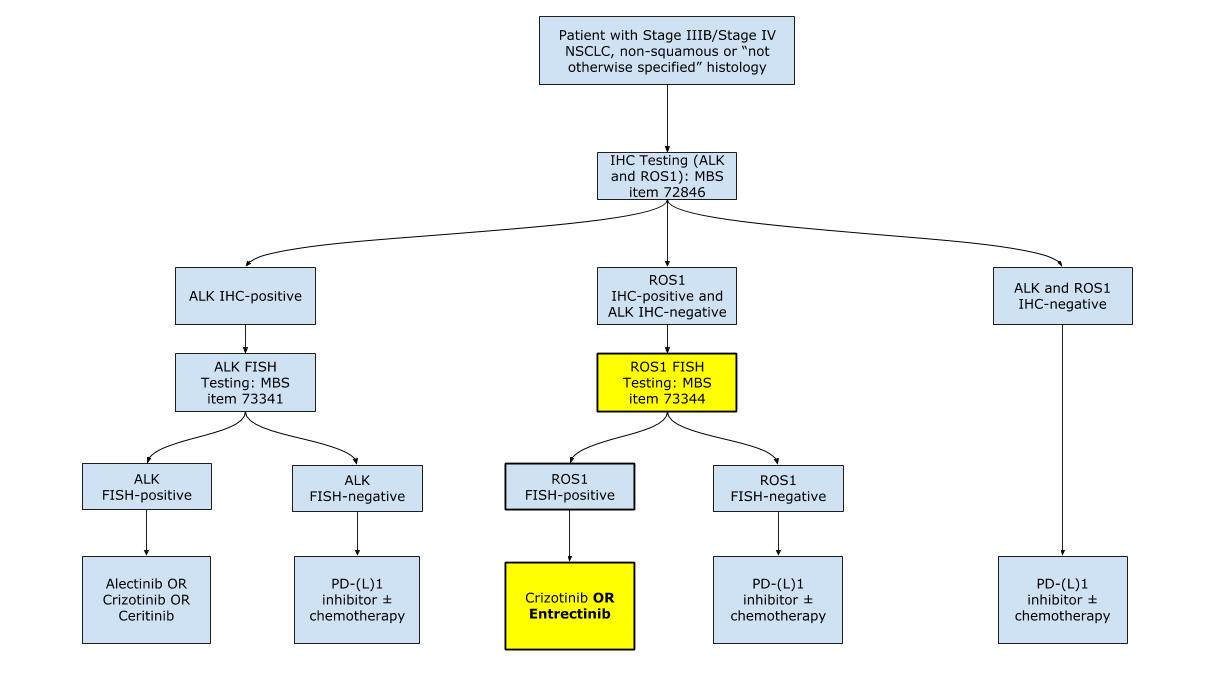 The proposed role of entrectinib is as an alternative treatment to crizotinib, rather than a subsequent treatment to crizotinib. This is supported by the clinical criterion outlined in the proposed PBS restriction for entrectinib specifying that a “patient must not have received prior treatment with a c-ROS proto-oncogene 1 (ROS1) receptor tyrosine kinase inhibitor for this condition”. An assessment of the clinical efficacy of entrectinib in patients that have received prior treatment with a ROS1-inhibitor was presented as part of the major submission to the PBAC and does not support sequential use of crizotinib followed by entrectinib. As such, there is no basis for re-testing ROS1-positive patients treated with crizotinib in order to determine if they are suitable for subsequent treatment with entrectinib.Comparative effectivenessComparison of testing strategies employed in clinical trials of ROS1-inhibitorsA summary of the ROS1 gene rearrangement strategies performed across the nonrandomised studies of entrectinib and crizotinib to support PBS-listing in ROS1-positive patients is provided in Table 2.Table 2:	Comparison of ALK gene rearrangement testing in ROS1-inhibitor studiesSource: ALKA: Study Protocol, pp. 6,139-6,333 of ALKA CSR; STARTRK-1: Study Protocol, pp. 7,089-7,309 of STARTRK-1 CSR; STARTRK-2: CSR, p.3,029; PROFILE 1001: (Shaw et al. 2014), pp. 1,965-6; Wu et al (2018), p.1,406; EUCROSS: p.2 of (Michels et al. 2019); METROS: p. 7 of (Landi et al. 2019)Abbreviations: IHC = immunohistochemistry; FISH = fluorescence in situ hybridisation; NGS = next-generation sequencing; NR = not reported; qPCR = real time polymerase chain reaction; RT-PCR = reverse transcription polymerase chain reactionFISH testing was permitted for the identification of ROS1 gene rearrangements in NSCLC patients enrolled in the ALKA and STARTRK-1 studies (entrectinib) and the PROFILE 1001, EUCROSS and METROS studies of crizotinib (Table 3). FISH testing was not used for the assessment of ROS1-positivity in the STARTRK-2 study of entrectinib, nor the Phase 2 trial of crizotinib reported by Wu et al. (2018).The number of ROS1-positive patients with NSCLC that enrolled in the ALKA and STARTRK-1 studies by testing methodology is summarised in Table 3. Results are also presented for the primary efficacy endpoint reported in the major PBAC submission (objective response rate) reported in these studies. These data show a high degree of consistency with regard to patient response to treatment regardless of whether ROS1 testing was undertaken using FISH or next-generation sequencing (NGS).Table 3:	ROS1 testing methodology and object response rate reported in entrectinib studiesSource: ROS1 testing methodology: p. 1 (ALKA) and p. 4 (STARTRK-1) of TGA Submission Section 2.7.3: Summary of Clinical Efficacy (CCOD 31 May 2018) Supporting Data; Objective response rate: Table 2-20 of major PBAC submissionMolecular testing used in STARTRK-2 studyThe clinical development of entrectinib was undertaken in patients with locally advanced or metastatic solid tumours irrespective of tumour type. Based on its ability to inhibit cell signalling when there are molecular alterations encoded by the NTRK1, NTR2, NTRK3, ROS1 and ALK genes, patients were enrolled in the clinical development studies of entrectinib on the basis of having a solid tumour with a molecular alteration in a gene known to be inhibited by entrectinib.Based on results reported in the ALKA and STARTRK-1 studies, the STARTRK-2 study enrolled patients across multiple solid tumour types (“baskets”) based on the presence of an NTRK1/2/3, ALK or ROS1 gene rearrangement. The STARTRK-2 study was designed such that each “basket” could be analysed as a separate cohort, i.e. an assessment of efficacy and safety of entrectinib by specific gene rearrangement type.Reflecting the design of the STARTRK-2 study which enrolled patients with multiple gene rearrangement types, simultaneous testing for multiple gene rearrangements was undertaken using a gene panel. All patients enrolled in the STARTRK-2 study were allocated to a specific “basket” based on the results of a proprietary NTRK1/2/3, ROS1 and ALK gene rearrangements assay (Trailblaze Pharos™) developed by Ignyta Inc.The NTRK1/2/3, ROS1 and ALK gene rearrangements assay (Trailblaze Pharos™) used in the STARTRK-2 study was a NGS test used for the detection of gene rearrangements in the NTRK1/2/3, ROS1 and ALK genes. Testing was performed on RNA obtained from formalin-fixed paraffin-embedded (FFPE) human solid tissue specimens.This NTRK1/2/3, ROS1 and ALK gene rearrangements assay (Trailblaze Pharos™) was approved by the US FDA as an investigational device for use in the STARTRK-2 study (IDE G160133). All molecular testing of formalin-fixed, paraffin-embedded (FFPPE) solid tissue samples used to determine patient eligibility to enrol in the STARTRK-2 study, as well as allocate patients to a specific “basket”, was performed at a centralised laboratory at Ignyta Inc in San Diego USA. The laboratory at Ignyta Inc. was accredited per the College of American Pathologists and Clinical Laboratory Improvement Amendments requirements (CAP/CLIA accredited).In 2017, Roche (the applicant) reached a definitive merger agreement with Ignyta Inc. As part of this merger, Roche acquired the rights to entrectinib from Ignyta Inc. Redacted.Data on the ability of the NTRK1/2/3, ROS1 and ALK gene rearrangements assay (Trailblaze Pharos™) to identify gene rearrangements compared with an alternative testing methodology was presented to the FDA as part of obtaining permission to use Trailblaze Pharos™ as an investigational device for use in the STARTRK-2 study. The assessment of the redacted.Table 4:	Results of assessment of analytical accuracy of the NTRK1/2/3, ROS1 and ALK gene rearrangements assay (Trailblaze Pharos™)a NTRK1/2/3, ROS1 and ALK gene rearrangements assay (Trailblaze Pharos™)b Reverse transcription polymerase PCR (RT-PCR), followed by Sanger sequencingSource: p. 3,096 or STARTRK-2 CSRAbbreviations: OPA = overall percent agreement; NPA = negative percent agreement; PPA = positive percent agreementBased on the results of the assessment of analytical accuracy presented in Table 4, the applicant concluded that the molecular testing results used to enrol patients in the STARTRK-2 were robust and that patients allocated to each “basket” (including patients with NSCLC randomised to the ROS1 basket) were accurately identified as harbouring a gene rearrangement: 100% positive percent agreement between the NTRK1/2/3, ROS1 and ALK gene rearrangements assay (Trailblaze Pharos™) and RT-PCR followed by Sanger sequencing.A comparison of the NTRK1/2/3, ROS1 and ALK gene rearrangements assay (Trailblaze Pharos™) with ROS1 testing by FISH was not undertaken by the applicant.MSAC has previously considered the comparative analytical performance of ROS1 gene rearrangement testing with NGS versus FISH, with the results outlined in the Public Summary Document (PSD) for MSAC Application 1454 (Table 6).Table 5:	Assessment of ROS1 testing with NGS versus FISH previously considered by MSACFISH = fluorescent in-situ hybridisation; IHC = immunohistochemistry; NGS = next-generation sequencing; NPV = negative predictive value; pos = positive; PCR = polymerase chain reaction; PPV = positive predictive value; RNA = ribonucleic acid; ROS1 = ROS proto-oncogene 1; RT-PCR = reverse transcription polymerase chain reaction.a May be higher than the denominator in the results due to failed tests, inadequate tumour samples or some tests carried out on a subset of total samples.b Only a subset of positive and negative cases were verified using FISH.Source: Table 6, p10 of MSAC Application 1454 PSDA targeted literature review undertaken by the applicant also identified a publication comparing ROS1 testing results using NGS with FISH undertaken in an Australian setting (Rogers et al. 2017), but not outlined in the results presented above. The results of ROS1 testing performed on 51 FFPE clinical samples using NGS and FISH reported in this Australian study are presented in Table 6.Table 6:	Assessment of ROS1 testing with NGS versus FISH in Australian settinga RNA-NGS (ThermoFisher NGS Colon and Lung Cancer Research Panel)Source: Result of ROS1 testing for FISH versus ThermoFisher NGS p. 2 or supplement to (Rogers et al. 2017)Abbreviations: OPA = overall percent agreement; NPA = negative percent agreement; PPA = positive percent agreementIn relation to the results comparing ROS1 gene rearrangement testing performed using NGS and FISH summarised above, the applicant concluded that these testing methodologies have comparable, and at least non-inferior, performance characteristics. Subsequently, the identification of ROS1 gene rearrangements using the NTRK1/2/3, ROS1 and ALK gene rearrangements assay (Trailblaze Pharos™) in the STARTRK-2 study would be expected to be consistent with testing results had they been undertaken using FISH.In the absence of the future availability of the ‘evidentiary standard’ used to identify ROS1-positive study participants with NSCLC enrolled in the STARTRK-2 study, the applicant concluded that ROS1 testing using FISH represents a valid methodology for identifying these patients eligible to receive entrectinib under the PBS.Further, the applicant quoted from the PSD for MSAC Application 1454 (p. 3): “MSAC noted that FISH testing is the reference method for ROS1 testing and as such its analytical validity has been assumed”.Financial/budgetary impactsThe application presented data on the number of items processed for ROS1 gene rearrangement testing by FISH since listing on the MBS on 1 January 2019 (Table 7).Table 7:	Number of items processed for MBS Item 73344: January 2019-August 2019Source: Medicare item reports: http://medicarestatistics.humanservices.gov.au/statistics/mbs_item.jspAbbreviation: NR = not reportedAs demonstrated by the information in Table 7, the number of ROS1 tests by FISH (52) since listing in January 2019 is low. Any amendment to MBS item 73344 allowing its use to determine patient eligibility to access entrectinib under the PBS is not expected to drive further uptake in the number of ROS1 tests by FISH claimed under the MBS. This is because testing is already required to access crizotinib and there is no role for repeat ROS1 testing in the management of NSCLC patients. As such, no increase is expected in the cost of ROS1 testing to the MBS as a result of amending MBS item 73344 as requested.Applicant comments on MSAC’s Public Summary DocumentRoche welcomes the MSAC’s decision to recommend an amendment of Medicare Benefits Schedule (MBS) item 73344 to include entrectinib in the list of medicines for fluorescence in situ hybridization (FISH) testing to help determine eligibility for access to PBS subsidised treatment. Further information on MSACMSAC Terms of Reference and other information are available on the MSAC Website: 
visit the MSAC websiteConsumer summaryRoche Products Pty Ltd submitted an application to fund fluorescence in situ hybridization (FISH) testing through the Medicare Benefits Schedule (MBS) for ROS proto-oncogene 1 (ROS1) gene rearrangements (fusions) in patients with non-small cell lung cancer (NSCLC). This testing will help patients know whether they can access the medicine entrectinib under the Pharmaceutical Benefits Scheme (PBS).FISH testing allows certain genetic changes to be detected. In this case, FISH is used to find ROS1 fusions. ROS1 is an oncogene, which means it is a gene that can contribute to poor cancer outcomes. ROS1 fusions are found in some people with NSCLC, and these people can respond well to medicines like entrectinib.In March 2020, the Pharmaceutical Benefits Advisory Committee (PBAC) recommended listing entrectinib on the PBS for treating some people with NSCLC who also have ROS1 fusions.MSAC’s advice to the Commonwealth Minister for HealthThe Medical Services Advisory Committee (MSAC) has previously advised that ROS1 gene rearrangement testing is safe, clinically effective and cost-effective in patients with NSCLC. As the PBAC has recommended the listing of entrectinib on the PBS, MSAC supported the funding of ROS1 fusion testing to help patients know whether they have access to PBS-subsidised entrectinib.Category 6 – PATHOLOGY SERVICESMBS item: 73344Fluorescence in situ hybridization (FISH) test of tumour tissue from a patient with locally advanced or metastatic non-small-cell lung cancer (NSCLC), which is of non-squamous histology or histology not otherwise specified, with documented evidence of ROS proto-oncogene 1 (ROS1) immunoreactivity by immunohistochemical (IHC) examination giving a staining intensity score of 2+ or 3+; and with documented absence of both activating mutations of the epidermal growth factor receptor (EGFR) gene and anaplastic lymphoma kinase (ALK) immunoreactivity by IHC, requested by a specialist or consultant physician to determine if requirements relating to ROS1 gene rearrangement status for access to crizotinib or entrectinib under the Pharmaceutical Benefits Scheme are fulfilled.Fee: $400.00 Benefit: 75% = $300.00 85% = $340.00EntrectinibEntrectinibEntrectinibCrizotinibCrizotinibCrizotinibCrizotinibStudy ID (in major PBAC submission)ALKASTARTRK-1STARTRK-2PROFILE 1001Wu et al (2018), referred to as 0012-01 in crizotinib PBAC submissionEUCROSSMETROSPhase11/2a21222Permitted ROS1 testing methodology(ies) outlined in study protocol/publicationIHC, FISHIHC, FISH, NGS, qPCRNGS, Sanger sequencing, RT-PCR, NanoString, EdgeSeqFISH, NGSRT-PCRFISHFISHLocal laboratory testing permittedYesYesYesNRNRNoNoConfirmatory central laboratory testing required Yes
(by FISH)YesYes (Centralised NGS testing used to determine patient eligibility)NRYes
(3 regional laboratories established)YesYesALKA (N=9)STARTRK-1 (N=7)STARTRK-2 (N=37)ROS1 testing methodologyFISH9 (100%)redacted (redacted%)Not permittedNGS0redacted (redacted%)37 (100%)Objective response rate, % (95% CI)redacted% (redacted%)redacted% (redacted%)redacted% (redacted%)Responders, n (%)redacted (redacted%)redacted (redacted%)redacted (redacted%)Non-responders, n (%)redacted (redacted%)redacted (redacted%)redacted (redacted%)Orthogonal methodbOrthogonal methodbOrthogonal methodbAgreement ratesAgreement ratesAgreement ratesAgreement ratesPositiveNegativeTotalRaten/N%95% CINGSaPositiveredactedredactedredactedredactedredactedredactedredactedNGSaNegativeredactedredactedredactedredactedredactedredactedredactedNGSaTotalredactedredactedredactedredactedredactedredactedredactedStudy N aNGSFISHROS1 pos n (%)SensitivitySpecificityPfarr 2016159Ion Torrent AmpliSeq™ (ThermoFisher) with RNA Lung Cancer Fusion PanelZytoLight SPEC ROS1 probe8/135 (6%)100%b100% bLira 2014295Custom ROS1 target sequence (NanoString Technologies)ZytoLight SPEC ROS1 probe4/46 (9%)100%100%Reguart 2017108nCounter Prep Station™ and Digital Analyzer™ ZytoLight SPEC ROS1 probe27/79 (35%)70%96%FISHFISHFISHAgreement ratesAgreement ratesAgreement ratesPositiveNegativeTotalRaten/N%NGSaPositive213PPA2/2100NGSaNegative04848NPA48/4998NGSaTotal24951OPA50/5198State/territoryState/territoryState/territoryState/territoryState/territoryState/territoryState/territoryState/territoryTotalNSWVICQLDSAWATASACTNTTotalItems processed: 73344267153NRNR2NR52